Obecný úrad Malý LapášHlavná ulica 87/4951 04 Malý LapášŽiadosť o zníženie/ odpustenie poplatku za komunálny odpadJa dolu podpísaný ............................................... žiadam o zníženie/ odpustenie poplatku za komunálny odpad na rok ...................... z dôvodu:............................................................................................................................................................................................................................................................................................................ .																					............................................										    žiadateľPríloha: ...................................................Žiadateľ:Adresa:Dátum narodenia:Dôvod: 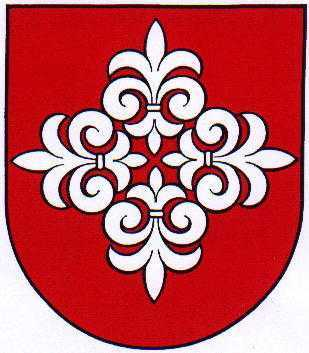 